SPECYFIKACJA ISTOTNYCH WARUNKÓW ZAMÓWIENIA(SIWZ)Przetarg nieograniczony pn.„Sukcesywna dostawa środków do dezynfekcji i mycia ”Postępowanie będzie prowadzone z zastosowaniem przepisów ustawy z dnia 29 stycznia 2004r. Prawo zamówień publicznych (tekst jednolity Dz. U. z 2018 r. poz. 1986) o wartości szacunkowej poniżej kwot określonych w przepisach wydanych na podstawie art. 11 ust. 8.ZATWIERDZIŁ:Marek Szwarczyński
DyrektorUniwersyteckiej Kliniki Stomatologicznej w KrakowieKraków, lipiec 2019Informacje o ZamawiającymSamodzielny Publiczny Zakład Opieki Zdrowotnej Uniwersytecka Klinika Stomatologiczna w Krakowie, 
ul. Montelupich 4, 31-155 Kraków, zwany w dalszej części „Zamawiającym”, zaprasza do składania ofert na: „Sukcesywną dostawę środków do dezynfekcji i mycia ”.Tryb udzielenia zamówieniaZamówienie publiczne udzielane jest w trybie przetargu nieograniczonego na podstawie art. 10 ust. 1 
w związku z art. 39-46 ustawy z dnia 29 stycznia 2004 r. – Prawo zamówień publicznych (tekst jednolity Dz. U. z 2018 r. poz. 1986 z późn. zm.), zwaną dalej ustawą.Opis przedmiotu zamówieniaPrzedmiotem zamówienia jest „Sukcesywna dostawa środków do dezynfekcji i mycia” w ramach 3 części:Pakiet nr 1 – środki do dezynfekcji i mycia,Pakiet nr 2 – środki do dezynfekcji i mycia.Pakiet nr 3 – środki do dezynfekcji i mycia.Zamawiający wymaga by zaoferowane produkty stanowiące przedmiotu zamówienia (zwany dalej również towarem), posiadały: dla produktów, których dotyczy - dokumenty wymagane obowiązującymi przepisami tj.: ustawą 
z 20 maja 2010 roku o wyrobach medycznych (t.j. Dz.U. z 2017 r., 211 z późn. zm.; dalej zwana ustawą o wyrobach medycznych) świadczące o wymaganym dopuszczeniu do stosowania i obrotu oferowanego produktu w służbie zdrowia na terenie Polski, tj.: kompletne zgłoszenia lub powiadomienia do Prezesa Urzędu Rejestracji Produktów Leczniczych, Wyrobów Medycznych i Produktów Biobójczych, certyfikat CE, Deklaracje Zgodności, atesty,dla produktów zakwalifikowanych jako kosmetyki zgodnie z Rozporządzeniem Parlamentu Europejskiego i Rady / WE / nr 1223/2009  z 30 listopada 2009r., potwierdzenie zgłoszenia kosmetyku w Portalu Notyfikacji Produktów Kosmetycznych (Portal CPNP),dla produktów (jeżeli produkt wymaga) karty charakterystyki w języku polskim wydane przez producenta oferowanego towaru.posiadać  niezmienne spektrum działania przez cały okres ważności preparatu.Oferowane produkty muszą:być nowe, opakowane w oryginalne opakowanie. Etykiety winny zawierać wszystkie wymagane informacje zgodnie z ustawą z dnia 20 maja 2010 r. o wyrobach medycznychposiadać termin ważności minimum  12 miesięcy liczony od dnia ich dostawy. Wykonawca w ramach zamówienia zobowiązany jest do:bezpłatnego dostarczania towaru częściami, na podstawie zamówień określających asortyment i ilość w jak najkrótszym czasie, jednak nie dłuższym niż w ciągu 5 dni od momentu złożenia zamówienia (w dni robocze od poniedziałku do piątku z wyłączeniem dni ustawowo wolnych od pracy, w godzinach od 8:00 do 14:00).wniesienia i rozładowania towaru w Magazynie  (lok. 042) w siedzibie Zamawiającego.Szczegółowy opis przedmiotu zamówienia (SOPZ) - Formularz cenowy stanowi załączniki nr 3 do siwz (będący jednocześnie załącznikiem do umowy).Warunki wykonania zamówienia zawarte są we wzorze umowy stanowiącym załącznik nr 4 do siwz.Zamawiający składać będzie zamówienie faksem lub e-mailem. Wykonawca zobowiązany jest potwierdzić niezwłocznie każde  zamówienie e-mailem na adres: jzamarlik@uks.com.pl, emroczek@uks.com.plZamawiający zastrzega sobie prawo zwrócenia się do Wykonawców ( również w trakcie trwania umowy) 
o dostarczenie:kart charakterystyki oferowanych produktów dla każdego produktu (jeżeli produkt wymaga) w języku polskim wydanych przez producenta oferowanego przedmiotu zamówienia,dodatkowej dokumentacji potwierdzającej działanie preparatu.Wykonawca zobowiązany jest do bezwzględnego zagwarantowania spełnienia warunków jakościowych określonych w zezwoleniu na produkcję lub innych decyzjach ustalonych przez Ministerstwo Zdrowia w oparciu o które towar zostały dopuszczony do obrotu na terenie RP oraz przestrzegania terminów ważności na dostarczony towar.Ilość podana w załączniku nr 3 do SIWZ, może ulec modyfikacjom w trakcie obowiązywania umowy 
w przypadku zmniejszenia lub zwiększenia ilości pacjentów, jednak nie więcej niż do 10 % ilości określonej 
w załączniku. Powyższe uprawnienie Zamawiającego nie stanowi zamiany umowy na podstawie art. 144 ust. 1 ustawy PZP.Jeśli w opisach przedmiotu zamówienia występują: nazwy znaków towarowych, patentów lub pochodzenia należy to traktować jedynie, jako pomoc w opisie przedmiotu zamówienia. W każdym przypadku dopuszczalne są produkty równoważne pod względem konstrukcji, parametrów, przeznaczenia itp. Zgodnie z art. 30 ust. 4 ustawy, w przypadkach, w których zapisy SIWZ odnoszą się do norm, europejskich ocen technicznych, aprobat, specyfikacji technicznych i systemów referencji technicznych, Zamawiający dopuszcza rozwiązania równoważne opisywanym, a odniesieniu takiemu towarzyszą wyrazy „lub równoważne”. Wykonawca winien załączyć do oferty dokumentację potwierdzającą niniejszą równoważność. W szczególności wymaga się od Wykonawcy aby skład jakościowy i ilościowy substancji odpowiadał wymaganiom zawartym w niniejszej SIWZKody i nazwy zamówienia wg Wspólnego Słownika Zamówień (CPV): 33631600-8 - środki antyseptyczne i dezynfekcyjne, 33700000-7 - produkty do pielęgnacji ciała, 39831240-0 - preparaty czyszcząceSkładanie ofert częściowychZamawiający dopuszcza składanie ofert częściowych w ramach 3 części/ pakietów.Każda z części zamówienia będzie rozpatrywana osobno.Wykonawca może złożyć ofertę na dowolnie wybrany pakiet/pakiety.Termin wykonania zamówieniaZamówienie obejmuje sukcesywne dostawy środków do dezynfekcji i mycia na rok 2020.Okres realizacji zamówienia – od 1 stycznia 2020r. do 31 grudnia 2020r. lub do wyczerpania przewidywanych ilości towaru będącego przedmiotem zamówienia.Warunki udziału w postępowaniu oraz podstawy wykluczenia wykonawcy, w tym warunki, o których mowa w art. 24 ust. 5 ustawy.O udzielenie zamówienia mogą ubiegać się wykonawcy, którzy: nie podlegają wykluczeniu,spełniają następujące warunki udziału w postępowaniu:warunek udziału w postępowaniu, o którym mowa w art. 22 ust 1b pkt 3) ustawy zostanie uznany za spełniony, gdy Wykonawca wykaże się doświadczeniem w należytym wykonaniu (lub w wykonywaniu – w  przypadku świadczeń okresowych lub ciągłych) w okresie ostatnich 3 lat przed upływem terminu składania ofert, a jeżeli okres prowadzenia działalności jest krótszy – w tym okresie co najmniej jednej dostawy, odpowiadającej swoim rodzajem i wartością dostawie stanowiącej przedmiot zamówienia.  Za dostawę odpowiadającą swoim rodzajem dostawie, stanowiącej przedmiot zamówienia, uważa się dostawę środków do dezynfekcji i mycia dla:Pakietu nr 1 o wartości minimum 50 000,00  zł (słownie: pięćdziesiąt tysięcy złoty zero groszy). Jedna umowa równa się jedna dostawa.Pakietu nr 2 o wartości minimum 50 000,00  zł (słownie: pięćdziesiąt tysięcy złoty zero groszy). Jedna umowa równa się jedna dostawaPakietu nr 3 o wartości minimum 50 000,00  zł (słownie: pięćdziesiąt tysięcy złoty zero groszy). Jedna umowa równa się jedna dostawaWykonawca w celu potwierdzenia spełniania warunków udziału w postępowaniu może polegać na zdolnościach innych podmiotów na zasadach określonych w art. 22a ustawy. Wykonawcy ubiegający się o udzielenie zamówienia nie mogą podlegać wykluczeniu na podstawie art. 24 ust. 1 ustawy i art. 24 ust. 5 pkt 1 i 8 ustawy.Wykonawcy wspólnie ubiegający się o udzielenie zamówienia winni ustanowić pełnomocnika do reprezentowania ich w postępowaniu albo reprezentowania w postępowaniu i zawarcia umowy w sprawie zamówienia publicznego (do oferty należy załączyć odpowiednie pełnomocnictwo), chyba że w przypadku spółki cywilnej z umowy tej spółki wynika sposób jej reprezentowania (do stwierdzenia czego niezbędne będzie załączenie do oferty umowy spółki cywilnej). Wszelka korespondencja oraz rozliczenia dokonywane będą wyłącznie z podmiotem występującym jako pełnomocnik pozostałych. Oferta musi być podpisana w taki sposób, by prawnie zobowiązywała wszystkie podmioty występujące wspólnie. Wykonawcy wspólnie ubiegający się o zamówienie ponoszą solidarną odpowiedzialność za wykonanie umowy.Wykaz oświadczeń lub dokumentów potwierdzających spełnianie warunków udziału w postępowaniu oraz brak podstaw wykluczenia.ZAMAWIAJĄCY, ZGODNIE Z ART. 24AA USTAWY, INFORMUJE, ŻE NAJPIERW DOKONA OCENY OFERT, A NASTĘPNIE ZBADA, CZY WYKONAWCA, KTÓREGO OFERTA ZOSTAŁA OCENIONA, JAKO NAJKORZYSTNIEJSZA, NIE PODLEGA WYKLUCZENIU ORAZ SPEŁNIA WARUNKI UDZIAŁU W POSTĘPOWANIU.VII.1) – Oświadczenia i dokumenty składane wraz z ofertą:Do oferty wykonawca winien dołączyć oświadczenie o niepodleganiu wykluczeniu oraz spełnianiu warunków udziału w postępowaniu – załącznik nr 2 do siwz. Informacje zawarte w oświadczeniu stanowią wstępne potwierdzenie, że wykonawca nie podlega wykluczeniu oraz spełnia warunki udziału w postępowaniu.W przypadku wspólnego ubiegania się przez wykonawców o zamówienie, oświadczenie, o którym mowa w ust. 1 składa każdy z wykonawców wspólnie ubiegających się o zamówienie.Wykonawca, który powołuje się na zasoby innych podmiotów, zamieszcza informacje o tych podmiotach w oświadczeniu, o którym mowa w ust. 1.Wykonawca, który powołuje się na zasoby innych podmiotów, w celu wykazania braku istnienia wobec nich podstaw wykluczenia oraz spełniania, w zakresie, w jakim powołuje się na ich zasoby, warunków udziału w postępowaniu zamieszcza informacje o tych podmiotach w oświadczeniu, o którym mowa w ust. 1.Jeżeli Wykonawca polega na zdolnościach innych podmiotów na zasadach określonych w art. 22a ustawy musi udowodnić zamawiającemu, że realizując zamówienie, będzie dysponował niezbędnymi zasobami tych podmiotów, w szczególności przedstawiając zobowiązanie tych podmiotów do oddania mu do dyspozycji niezbędnych zasobów na potrzeby realizacji zamówienia.W przypadku, gdy Wykonawcę reprezentuje Pełnomocnik wraz z ofertą winno być złożone pełnomocnictwo dla tej osoby określające jego zakres. Pełnomocnictwo winno być podpisane przez osoby uprawnione do reprezentowania Wykonawcy.Wszelkie pełnomocnictwa winny być załączone do oferty w formie oryginału lub urzędowo poświadczonego odpisu pełnomocnictwa (notarialnie – art. 96 ustawy z 14 lutego 1991 r. – Prawo o notariacie (t.j. Dz. U. z 2019 poz. 540, z późn. zm.).VII.2) – Oświadczenie o przynależności lub braku przynależności do tej samej grupy kapitałowej:W celu potwierdzenia braku podstaw wykluczenia wykonawcy z udziału w postępowaniu zamawiający żąda oświadczenia wykonawcy o przynależności albo braku przynależności do tej samej grupy kapitałowej; w przypadku przynależności do tej samej grupy kapitałowej wykonawca może złożyć wraz z oświadczeniem dokumenty bądź informacje potwierdzające, że powiązania z innym wykonawcą nie prowadzą do zakłócenia konkurencji w postępowaniu.Wykonawca, w terminie 3 dni od zamieszczenia przez Zamawiającego na stronie internetowej informacji, o której mowa w art. 86 ust. 5 ustawy, zobowiązany jest przekazać Zamawiającemu oświadczenie, o którym mowa w ust. 1.Oświadczenie składane jest w oryginale lub kopii poświadczonej za zgodność z oryginałem.
Adres Zamawiającego: Samodzielny Publiczny Zakład Opieki Zdrowotnej Uniwersytecka Klinika Stomatologiczna w Krakowie, Biuro Dyrektora, ul. Montelupich 4, 31-155 Kraków.Wzór oświadczenia zostanie zamieszczony przez Zamawiającego na stronie internetowej, na której była zamieszona siwz z załącznikami wraz z informacją, o której mowa w art. 86 ust. 5 ustawy.VII.3) – Oświadczenia i dokumenty potwierdzające okoliczności, o których mowa w art. 25 ust. 1 składane na wezwanie Zamawiającego:Zamawiający wezwie do złożenia następujących dokumentów:potwierdzających brak podstaw wykluczenia z udziału w postępowaniu:zaświadczenia właściwego naczelnika urzędu skarbowego potwierdzającego, że wykonawca nie zalega z opłacaniem podatków, wystawionego nie wcześniej niż 3 miesiące przed upływem terminu składania ofert lub innego dokumentu potwierdzającego, że wykonawca zawarł porozumienie z właściwym organem podatkowym w sprawie spłat tych należności wraz z ewentualnymi odsetkami lub grzywnami, w szczególności uzyskał przewidziane prawem zwolnienie, odroczenie lub rozłożenie na raty zaległych płatności lub wstrzymanie w całości wykonania decyzji właściwego organu;zaświadczenia właściwej terenowej jednostki organizacyjnej Zakładu Ubezpieczeń Społecznych lub Kasy Rolniczego Ubezpieczenia Społecznego albo innego dokumentu potwierdzającego, że wykonawca nie zalega z opłacaniem składek na ubezpieczenia społeczne lub zdrowotne, wystawionego nie wcześniej niż 3 miesiące przed upływem terminu składania ofert, lub innego dokumentu potwierdzającego, że wykonawca zawarł porozumienie z właściwym organem w sprawie spłat tych należności wraz z ewentualnymi odsetkami lub grzywnami, w szczególności uzyskał przewidziane prawem zwolnienie, odroczenie lub rozłożenie na raty zaległych płatności lub wstrzymanie w całości wykonania decyzji właściwego organu;odpisu z właściwego rejestru lub z centralnej ewidencji i informacji o działalności gospodarczej, jeżeli odrębne przepisy wymagają wpisu do rejestru lub ewidencji, w celu potwierdzenia braku podstaw wykluczenia na podstawie art. 24 ust. 5 pkt 1 ustawy, chyba, że posiada te dokumenty lub może je uzyskać za pomocą bezpłatnych ogólnodostępnych baz danych;potwierdzających spełnianie warunków udziału w postępowaniu:wykazu dostaw wykonanych, w okresie ostatnich 3 lat przed upływem terminu składania ofert, 
a jeżeli okres prowadzenia działalności jest krótszy - w tym okresie, wraz z podaniem ich wartości, przedmiotu, dat wykonania i podmiotów, na rzecz których dostawy zostały wykonane, oraz załączeniem dowodów określających czy te dostawy zostały wykonane należycie, przy czym dowodami, o których mowa są referencje bądź inne dokumenty wystawione przez podmiot, na rzecz którego dostawy były wykonywane, a jeżeli z uzasadnionej przyczyny o obiektywnym charakterze wykonawca nie jest w stanie uzyskać tych dokumentów - oświadczenie wykonawcy. Wykaz dostaw stanowi załącznik nr 5 do siwz.  potwierdzających, że oferowane dostawy środków do dezynfekcji i mycia spełniają wymagania Zamawiającego:Oświadczenie Wykonawcy ( załącznik nr 7 do SIWZ), potwierdzające, iż zaoferowany przedmiot zamówienia, zawarty w  załączniku nr 3 – opisie przedmiotu zamówienia, stanowiący ofertę, dla tych pozycji, które tego wymagają spełnia wymagania:przewidziane w ustawie o wyrobach medycznych (świadczące o wymaganym dopuszczeniu do stosowania i obrotu oferowanego asortymentu w służbie zdrowia na terenie Polski, tj.: kompletne zgłoszenia lub powiadomienia do Prezesa Urzędu Rejestracji Produktów Leczniczych, Wyrobów Medycznych i Produktów Biobójczych, certyfikat CE, Deklaracje Zgodności, atesty.świadczące o wymaganym dopuszczeniu do stosowania i obrotu oferowanego asortymentu na terenie Polski dla produktów zakwalifikowanych jako kosmetyki zgodnie z Rozporządzeniem Parlamentu Europejskiego i Rady / WE / nr 1223/2009  z 30 listopada 2009r., potwierdzenie zgłoszenia kosmetyku w Portalu Notyfikacji Produktów Kosmetycznych (Portal CPNP),posiadają niezmienne spektrum działania przez cały okres ważności preparatu. W załączniku nr 7 do siwz  Wykonawca oświadcza również, że wszystkie towary, stanowiące przedmiot zamówienia i nie podlegające przepisom ustawy o wyrobach medycznych, zaoferowane w ofercie przetargowej posiadają odpowiednie dokumenty dopuszczające je do obrotu i używania na terenie Polski - certyfikat CE oraz dokumenty potwierdzające spełnienie przez te produkty wymaganych prawem norm.Karty charakterystyki oferowanych produktów dla każdego produktu (jeżeli produkt wymaga) w języku polskim wydanych przez producenta oferowanego przedmiotu zamówienia,Jeżeli wykonawca ma siedzibę lub miejsce zamieszkania poza terytorium Rzeczypospolitej Polskiej, zamiast dokumentów, o których mowa w ust. 1 pkt 1) lit. a c) – składa dokument lub dokumenty wystawione w kraju, w którym wykonawca ma siedzibę lub miejsce zamieszkania, potwierdzające odpowiednio, że:nie zalega z opłacaniem podatków, opłat, składek na ubezpieczenie społeczne lub zdrowotne albo, że zawarł porozumienie z właściwym organem w sprawie spłat tych należności wraz 
z ewentualnymi odsetkami lub grzywnami, w szczególności uzyskał przewidziane prawem zwolnienie, odroczenie lub rozłożenie na raty zaległych płatności lub wstrzymanie w całości wykonania decyzji właściwego organu,nie otwarto jego likwidacji ani nie ogłoszono upadłości.Dokumenty, o których mowa w ust. 2 lit. b) powinny być wystawione nie wcześniej niż 6 miesięcy przed upływem terminu składania ofert. Dokument, o którym mowa w ust. 2 lit. a), powinien być wystawiony nie wcześniej niż 3 miesiące przed upływem tego terminu.Jeżeli w kraju, w którym wykonawca ma siedzibę lub miejsce zamieszkania lub miejsce zamieszkania ma osoba, której dokument dotyczy, nie wydaje się dokumentów, o których mowa w ust. 2, zastępuje się je dokumentem zawierającym odpowiednio oświadczenie wykonawcy, ze wskazaniem osoby albo osób uprawnionych do jego reprezentacji, lub oświadczenie osoby, której dokument miał dotyczyć, złożone przed notariuszem lub przed organem sądowym, administracyjnym albo organem samorządu zawodowego lub gospodarczego właściwym ze względu na siedzibę lub miejsce zamieszkania wykonawcy lub miejsce zamieszkania tej osoby. Przepis ust. 3 stosuje się.Zamawiający żąda od Wykonawcy, który polega na zdolnościach innych podmiotów na zasadach określonych w art. 22a ustawy, przedstawienia w odniesieniu do tych podmiotów dokumentów wymienionych w ust.1 pkt.1.Wykonawca nie jest obowiązany do złożenia oświadczeń lub dokumentów potwierdzających okoliczności, o których mowa w art. 25 ust. 1 pkt 1 i 3 ustawy, jeżeli zamawiający posiada oświadczenia lub dokumenty dotyczące tego wykonawcy lub może je uzyskać za pomocą bezpłatnych i ogólnodostępnych baz danych, w szczególności rejestrów publicznych w rozumieniu ustawy z dnia 17 lutego 2005 r. o informatyzacji działalności podmiotów realizujących zadania publiczne (Dz. U. z 2014 r. poz. 1114 oraz z 2016 r. poz. 352).VII.4) – Forma składania dokumentów:Dokumenty lub oświadczenia składane są w oryginale lub kopii poświadczonej za zgodność z oryginałem (każda strona dokumentu).Poświadczenia za zgodność z oryginałem dokonuje odpowiednio wykonawca, podmiot, na którego zdolnościach lub sytuacji polega wykonawca, wykonawcy wspólnie ubiegający się o udzielenie zamówienia publicznego albo podwykonawca, w zakresie dokumentów, które każdego z nich dotyczą.Poświadczenie za zgodność z oryginałem następuje przez opatrzenie każdej strony kopii dokumentu lub kopii oświadczenia, sporządzonych w postaci papierowej, własnoręcznym podpisem.Dokumenty sporządzone w języku obcym są składane wraz z tłumaczeniem na język polski.Informacje o sposobie porozumiewania się zamawiającego z wykonawcami oraz przekazywania oświadczeń lub dokumentów, jeżeli zamawiający, w sytuacjach określonych w art. 10c-10e, przewiduje inny sposób porozumiewania się niż przy użyciu środków komunikacji elektronicznej, a także wskazanie osób uprawnionych do porozumiewania się z wykonawcamiKomunikacja między zamawiającym a wykonawcami odbywa się zgodnie z wyborem Zamawiającego za pośrednictwem operatora pocztowego w rozumieniu ustawy z dnia 23 listopada 2012 r. – Prawo pocztowe (t.j. Dz. U. z 2018 r. poz. 2188), osobiście, za pośrednictwem posłańca, faksu lub przy użyciu środków komunikacji elektronicznej w rozumieniu ustawy z dnia 18 lipca 2002 r. o świadczeniu usług drogą elektroniczną (t.j. Dz. U. z 2019 r. poz. 123, z późn. zm.)Jeżeli zamawiający lub wykonawca przekazują oświadczenia, wnioski, zawiadomienia oraz informacje za pośrednictwem faksu lub przy użyciu środków komunikacji elektronicznej w rozumieniu ustawy z dnia 18 lipca 2002 r. o świadczeniu usług drogą elektroniczną, każda ze stron na żądanie drugiej strony niezwłocznie potwierdza fakt ich otrzymania.Przez przekazanie oświadczenia, wniosku, zawiadomienia oraz informacji przy użyciu środków komunikacji elektronicznej, Zamawiający rozumie tylko i wyłącznie przekazanie skanu dokumentu, który został sporządzony w formie pisemnej.Adres Zamawiającego do korespondencji: Samodzielny Publiczny Zakład Opieki Zdrowotnej Uniwersytecka Klinika Stomatologiczna w Krakowie, Biuro Dyrektora, ul. Montelupich 4, 31-155 Kraków.Znak sprawy: DZP-271-553/19.Adres poczty elektronicznej:  emroczek@uks.com.pl Nr faksu Zamawiającego: 12/424-54-60Strona internetowa Zamawiającego: http://bip.uks.com.pl/Osobą uprawnioną do porozumiewania się z wykonawcami jest: Pani Ewa Mroczek tel. (12) 424-54-86.Wymagania dotyczące wadium Zamawiający nie wymaga wniesienia wadiumTermin związania ofertąSkładający ofertę pozostaje nią związany przez okres 30 dni, licząc od upływu terminu składania ofert.Opis sposobu przygotowywania ofertNa ofertę składają się następujące dokumenty:Wypełniony formularz oferty – załącznik nr 1 do siwz (stosownie dla pakietu nr …… i/lub nr ……)Wypełniony formularz SOPZ – załącznik nr 3 do siwz (stosownie dla pakietu nr …… i/lub nr ……)W formularzu oferty oprócz ceny wykonania zamówienia, należy podać także deklarowany termin dostawy.W Formularzu cenowym (SOPZ) stanowiący załącznik nr 3 do siwz Wykonawca jest winien wypełnić kolumny od „e”do „k” podając następujące dane:  nazwa handlowa i producent, cenę jednostkową  netto, cenę jednostkową brutto, wartość netto, obowiązująca stawka podatku VAT, wartość podatku VAT, wartość brutto dla danego towaru oraz łączną wartość netto i brutto oraz wartości podatku vat dla całego Pakietu.W formularzu oferty Wykonawca może przedstawić informację, czy zamawiający posiada aktualne oświadczenia lub dokumenty, o których mowa w art. 25 ust. 1 pkt 1 i 3 ustawy, lub może je uzyskać za pomocą bezpłatnych 
i ogólnodostępnych baz danych, w szczególności rejestrów publicznych w rozumieniu ustawy z dnia 17 lutego 2005 r. o informatyzacji działalności podmiotów realizujących zadania publiczne (t.j. Dz. U. z 2019 r. poz. 700 z późn. zm.).Do oferty należy również załączyć oświadczenia i dokumenty, o których mowa w pkt VII.1 siwz.Pozostałe informacje dotyczące przygotowania oferty:Wykonawca może złożyć tylko jedną ofertę.Oferta (każdy dokument składający się na ofertę) musi być sporządzona w języku polskim, z zachowaniem formy pisemnej.Oferta (każda strona dokumentu składającego się na ofertę) winna być podpisana przez osoby uprawnione lub upoważnione do reprezentowania wykonawcy.Jeżeli wykonawca składając ofertę zastrzega sobie prawo do nieudostępnienia innym uczestnikom postępowania informacji stanowiących tajemnicę przedsiębiorstwa w rozumieniu przepisów o zwalczaniu nieuczciwej konkurencji, musi to wyraźnie wskazać w ofercie, poprzez złożenie stosownego oświadczenia zawierającego wykaz zastrzeżonych dokumentów i wykazanie, iż zastrzeżone informacje stanowią tajemnicę przedsiębiorstwa. Dokumenty opatrzone klauzulą; „Dokument zastrzeżony” winny być załączone łącznie z oświadczeniem, o którym mowa powyżej na końcu oferty. Wykonawca nie może zastrzec informacji, o których mowa w art. 86 ust. 4 ustawy.Forma oferty winna spełniać następujące wymagania:wszystkie strony oferty oraz oświadczenia i dokumenty potwierdzające spełnianie warunków udziału w postępowaniu należy spiąć lub zszyć, w sposób uniemożliwiający przypadkowe ich rozpięcie,poprawki muszą być naniesione czytelnie oraz opatrzone podpisami osób uprawnionych lub upoważnionych do reprezentowania wykonawcy,wszystkie strony zawierające treść należy kolejno ponumerować,ofertę należy składać w jednym egzemplarzu w opakowaniu uniemożliwiającym przypadkowe otwarcie i zapoznanie się z jej treścią przed upływem terminu składania ofert. Na opakowaniu należy zamieścić informacje:W dowolnym momencie przed upływem terminu składania ofert każdy wykonawca może zmienić lub wycofać swoją ofertę. Miejsce oraz termin składania i otwarcia ofertXII.1. Miejsce oraz termin składania ofert:Oferty należy składać nie później niż do dnia 16.07.2019 r. do godz. 10:00.Adres: 	Biuro Dyrektora Uniwersyteckiej Kliniki Stomatologicznej w Krakowie; ul. Montelupich 4, pok. 41, 
31-155 Kraków.XII.2. Miejsce oraz termin otwarcia ofert:Otwarcie złożonych ofert nastąpi w dniu 16.07.2019 r. o godz. 10:30 w Uniwersyteckiej Klinice Stomatologicznej w Krakowie ul. Montelupich 4, pok. 41, 31-155 Kraków, w pok. nr 48.Otwarcie ofert nastąpi na zasadach i w trybie art. 86 ust. 2, 3 i 4 ustawy.Niezwłocznie po otwarciu ofert Zamawiający zamieści na stronie internetowej, na której była zamieszona siwz wraz z załącznikami, informacje, o których mowa w art. 86 ust. 5 ustawy.Opis sposobu obliczenia cenyCena wykonania zamówienia podana w ofercie musi być ceną brutto (razem z podatkiem VAT). Cena winna uwzględniać wszystkie koszty związane z wykonaniem zamówienia, w tym wszystkie koszty, o których mowa we wzorze umowy oraz Szczegółowym Opisie Przedmiotu Zamówienia w tym cła, podatki i inne opłaty. Wykonawcy zobowiązani są do bardzo starannego zapoznania się z przedmiotem zamówienia, warunkami wykonania i wszystkimi czynnikami mogącymi mieć wpływ na cenę zamówienia.  Cenę wykonania zamówienia należy wyliczyć i podać w Formularzu oferty. Cenę wykonania zamówienia należy obliczyć w oparciu o tabelę zamieszczoną w załączniku nr 3 do SIWZ – Formularz oferty.Cena winna być podana w złotych polskich, do dwóch miejsc po przecinku.Opis kryteriów, którymi zamawiający będzie się kierował przy wyborze oferty, wraz z podaniem znaczenia wag tych kryteriów i sposobu oceny ofertKryteria oceny:Sposób obliczania wartości punktowej ocenianego kryterium:Kryterium 1 - Cena        			 najniższa cena oferowana wśród wszystkich podlegających ocenie ofertNajniższa cena brutto =  -------------------------------------------------------------------        x 60%                                                         cena zaoferowana w badanej ofercieKryterium 2 – Termin dostawyW kryterium „Termin dostawy" ocena zostanie dokonana w oparciu o informacje podane w formularzu ofertowym (załącznik nr 1A do specyfikacji) w następujący sposób. Jeżeli Wykonawca zaoferuje:5-dniowy terminu dostawy sukcesywnej otrzyma  –  0 pkt,4-dniowy terminu dostawy  sukcesywnej otrzyma – 20 pkt,3-dniowy termin dostawy sukcesywnej otrzyma – 30 pkt,2-dniowy terminu dostawy  sukcesywnej otrzyma – 40 pkt.Jeżeli Wykonawca nie poda w składanej ofercie informacji dotyczącej terminu dostawy lub poda termin dostawy w niewłaściwy sposób, oferta Wykonawcy podlegać będzie odrzuceniu na podstawie art. 89 ust. 1 pkt 2) PZPPrzyjmuje się, że 1% = 1 pkt i tak zostanie przeliczona liczba uzyskanych punktów. Obliczenia punktacji zgodnie z wyżej wskazanymi kryteriami zostaną dokonane z dokładnością do dwóch miejsc po przecinku.Łączna maksymalna ilość możliwych do uzyskania punktów w obu kryteriach wynosi 100.Za ofertę najkorzystniejszą uznana zostanie oferta, która uzyska najwyższą liczbę punktów wyliczoną jako sumę punktów uzyskanych w ww. kryteriach.Jeżeli dwie lub więcej ofert przedstawia taki sam bilans ceny i innych kryteriów oceny ofert, Zamawiający spośród tych ofert wybiera ofertę z niższą ceną. Jeżeli złożono ofertę, której wybór prowadziłby do powstania u Zamawiającego obowiązku podatkowego zgodnie z przepisami o podatku od towarów i usług, Zamawiający w celu oceny takiej oferty doliczy do przedstawionej w niej ceny podatek od towarów i usług, który miałby obowiązek rozliczyć zgodnie z tymi przepisamiInformacje o formalnościach, jakie powinny zostać dopełnione po wyborze oferty w celu zawarcia umowy w sprawie zamówienia publicznegoO wyborze najkorzystniejszej oferty Zamawiający zawiadomi niezwłocznie wykonawców, którzy złożyli oferty, na zasadach i w trybie art. 92 ustawy.Umowa zostanie zawarta na warunkach określonych we wzorze umowy, stanowiącym odpowiednio załącznik nr 4 do siwz.Przed zawarciem umowy Wykonawca zobowiązany jest do przedłożenia Zamawiającemu następujących dokumentów:pełnomocnictw, chyba że w ofercie znajdują się dokumenty lub pełnomocnictwa upoważaniające osoby lub osobę do podpisania umowy w sprawie udzielenia zamówienia publicznego w imieniu Wykonawcy lub w imieniu Wykonawców wspólnie ubiegających się o udzielenie zamówienia publicznego,umowy regulującej współpracę Wykonawców wspólnie ubiegających się o zamówienie. Wybrany Wykonawca zostanie powiadomiony o miejscu i terminie zawarcia umowy jak również o wszelkich ewentualnych dodatkowych formalnościach, jakie winny zostać dopełnione w celu zawarcia umowy niezwłocznie po upływie terminu do wniesienia odwołania lub zakończeniu postępowania odwoławczego.Zamawiający dopuszcza możliwość na wniosek Wykonawcy przesłania jednostronnie podpisanych egzemplarzy umowy drogą korespondencyjną. W przedłożonym wniosku Wykonawca zobowiązuje się również do zwrotu tj. odesłania lub dostarczenia podpisanego egzemplarza umowy do siedziby ZamawiającegoWymagania dotyczące zabezpieczenia należytego wykonania umowyZamawiający nie wymaga wniesienia zabezpieczenia należytego wykonania umowy.Istotne dla stron postanowienia treści umowy – wzór umowy.Wzór umowy stanowi załącznik nr 4 do siwz.W przypadku zawarcia umowy z Wykonawcą zagranicznym, umowa i wszelka korespondencja związana z realizacją zamówienia zostanie sporządzona i będzie prowadzona w języku polskim.Zmiany Umowy wymagają formy pisemnego aneksu pod rygorem nieważności.Zamawiający nie dopuszcza zmian postanowień zawartej umowy w stosunku do treści oferty, na podstawie, której dokonano wyboru Wykonawcy.Warunki dokonywania zmian w umowie:Na podstawie art. 144 ust. 1 pkt 1 ustawy Zamawiający przewiduje możliwość wprowadzenia zmian postanowień zawartej umowy w stosunku do treści przedłożonej w niniejszym postępowaniu oferty, na podstawie której dokonano wyboru Wykonawcy w przypadkach wymienionych we wzorze umowy stanowiącym załącznik nr 4 do siwz.Pouczenie o środkach ochrony prawnej przysługujących Wykonawcy w toku postępowania o udzielenie zamówieniaWykonawcy, a także innemu podmiotowi, jeżeli ma lub miał interes w uzyskaniu zamówienia oraz poniósł lub może ponieść szkodę w wyniku naruszenia przez Zamawiającego przepisów ustawy, przysługują środki ochrony prawnej określone w dziale VI ustawy.W przypadkach wskazanych w art. 180 ust. 2 ustawy przysługuje odwołanie od niezgodnej z przepisami ustawy czynności zamawiającego podjętej w postępowaniu o udzielenie zamówienia lub zaniechania czynności, do której zamawiający jest zobowiązany na podstawie ustawy.Na orzeczenie KIO stronom oraz uczestnikom postępowania odwoławczego przysługuje skarga do sądu.Informacja o przewidywanych zamówieniach, o których mowa w art. 67 ust. 1 pkt 7Zamawiający nie przewiduje udzielenia zamówień do niniejszego postępowania, o których mowa w art. 67 ust. 1 pkt 7 ustawy.Oferty wariantoweZamawiający nie dopuszcza możliwości składania oferty wariantowej.Udział podwykonawców w realizacji zamówieniaPrzed przystąpieniem do wykonania zamówienia Wykonawca zobowiązany jest, o ile są już znane, podać nazwy albo imiona i nazwiska oraz dane kontaktowe podwykonawców i osób do kontaktu z nimi, zaangażowanych w wykonanie przedmiotu umowy. Brak przekazania przed podpisaniem umowy będzie jednoznaczny z odmową podpisania umowy przez Wykonawcę. Wykonawca zawiadamia Zamawiającego o wszelkich zmianach danych, o których mowa w zdaniu pierwszym, w trakcie realizacji zamówienia, a także przekazuje informacje na temat nowych podwykonawców, którym w późniejszym okresie zamierza powierzyć realizację przedmiotu umowyWykaz załączników do siwz Formularz oferty – zał. nr 1, Oświadczenie o niepodleganiu wykluczeniu oraz spełnianiu warunków udziału w postępowaniu – zał.nr 2, Szczegółowy opis przedmiotu zamówienia (SOPZ)– zał. nr 3,Wzór umowy – zał. nr 4, Wykaz dostaw – zał. nr 5,Zobowiązanie podmiotu trzeciego – zał. nr 6 (jeśli dotyczy),Oświadczenie Wykonawcy o spełnieniu wymagań dotyczących przedmiotu zamówienia – zał. nr 7,RODO klauzule informacyjne – zał.nr 8.…………………………………………			……………………………………………       ………………………………………………………………………………………			……………………………………………Siwz wraz z załącznikami zatwierdził:______________________________(podpis)Załącznik nr 1 do siwzFORMULARZ OFERTYW odpowiedzi na ogłoszenie o zamówieniu w postępowaniu o udzielenie zamówienia publicznego prowadzonego w trybie przetargu nieograniczonego pn. „Sukcesywna dostawa środków do dezynfekcji i mycia”, 
nr postępowania: DZP-272–553/19, zgodnie z wymaganiami określonymi w Specyfikacji Istotnych Warunków Zamówienia dla tego postępowania składamy niniejszą ofertę na Pakiet nr: …………Dane dotyczące Wykonawcy:(w przypadku wykonawców ubiegających się wspólnie o udzielenie zamówienia, należy podać dane dotyczące wszystkich wykonawców):Nazwa Wykonawcy/Wykonawców: ......................................................................Adres Wykonawcy/Wykonawców: ..........................................................................Nr telefonu /fax: ......................................................................................................adres poczty elektronicznej: ..................................................................................nr NIP...................................................     nr REGON............................................Zobowiązuję się wykonać przedmiot zamówienia cenach:Cena pakietu nr 1:Cena brutto: ......................zł, słownie: ………………………………………Cena pakietu nr 2:Cena brutto: ......................zł, słownie: ………………………………………. Cena pakietu nr 3:Cena brutto: ......................zł, słownie: ……………………………………….zgodnie z cenami jednostkowymi określonymi w Formularzu cenowym WykonawcyOświadczamy, że wycena przedmiotu umowy uwzględnia wszystkie uwarunkowania oraz czynniki związane z realizacją zamówienia i obejmuje cały zakres rzeczowy zamówienia - jest kompletna.Oświadczam, że termin dostawy wynosić będzie ………….. słownie: ………………………………………………dni * (należy wypełnić czytelnie, maksymalnie 5 dni).Oświadczam, że wykonanie przedmiotu zamówienia nie będzie generowało dodatkowych kosztów Zamawiającego.Oświadczam, że zapoznałem się z treścią siwz ( w tym z projektem umowy) i przyjmuję ją bez zastrzeżeń.Oświadczam, że faktury będą dostarczane w wersji: papierowej lub elektronicznej ** Oświadczam, że jestem związany niniejszą ofertą przez okres 30 dni od upływu terminu składania ofert.W przypadku udzielenia zamówienia, zobowiązuję się do zawarcia umowy w miejscu i terminie wskazanym przez Zamawiającego oraz na warunkach określonych w projekcie umowy stanowiącym załącznik nr 4 do SIWZ.Informuję, że informacje składające się na ofertę, zawarte na stronach ............ *** stanowią tajemnicę przedsiębiorstwa w rozumieniu przepisów ustawy o zwalczaniu nieuczciwej konkurencji i jako takie nie mogą być ogólnie udostępnione**.Podwykonawcom zamierzam/ nie zamierzam** powierzyć wykonanie następujących części zamówienia:                               ………………………………………………………… oraz podaję nazwy firmy podwykonawców realizujących wskazane części zamówienia: …………………………………………………………………………………….***. Za pracę podwykonawców ponoszę odpowiedzialność jak za swoją własną.Informuję, że wybór  niniejszej oferty będzie prowadzić do powstania u Zamawiającego obowiązku podatkowego  zgodnie z przepisami o podatku od towarów i usług. Jednocześnie wskazuję ………………….. (nazwę /rodzaj towaru których dostawa będzie prowadzić do jego powstania) oraz wskazuję ich wartość bez kwoty podatku. ***.Dane do umowy:Administratorem danych osobowych jest Samodzielny Publiczny Zakład Opieki Zdrowotnej Uniwersytecka Klinika Stomatologiczna w Krakowie, ul. Montelupich 4, 31-155 Kraków, 012 424 54 24, fax.: 012 424 54 90, adres e-mail: sekretariat@uks.com.pl.Dane kontaktowe Inspektora Ochrony Danych:  tel. 12/ 424-55- 01, e-mail: iod@uks.com.pl.Dane osobowe przetwarzane będą na podstawie art. 6 ust. 1 lit. b i c RODO w celu związanym z postępowaniem o udzielenie zamówienia publicznego  - sprawa nr: DZP-271-407/19. prowadzonym w trybie przetargu nieograniczonego.Odbiorcami danych osobowych będą osoby lub podmioty, które biorą udział w postępowaniu o udzielenie zamówienia lub w którymkolwiek z etapów w/w  postępowania zostanie udostępniona im dokumentacja postępowania w oparciu o art. 8 oraz art. 96 ust. 3 ustawy.Dane osobowe będą przetwarzane przez czas trwania umowy, a po jej zakończeniu do czasu wygaśnięcia wzajemnych roszczeń Stron oraz przez okres wymagany przepisami Archiwum Zakładowego.Obowiązek podania danych osobowych jest wymogiem ustawowym określonym w przepisach ustawy Pzp, związanym z udziałem w postępowaniu o udzielenie zamówienia publicznego; konsekwencje niepodania określonych danych wynikają z ustawy. W odniesieniu do danych osobowych decyzje nie będą podejmowane w sposób zautomatyzowany, stosownie do art. 22 RODO.Osoba, której pozyskane dane osobowe dotyczą, posiada prawo dostępu do treści swoich danych oraz prawo ich sprostowania, usunięcia, ograniczenia przetwarzania, prawo do przenoszenia danych, prawo wniesienia sprzeciwu wobec przetwarzania. Skorzystanie z prawa do sprostowania nie może skutkować zmianą wyniku postępowania o udzielenie zamówienia publicznego ani zmianą postanowień umowy w zakresie niezgodnym z ustawą Pzp oraz nie może naruszać integralności protokołu oraz jego załączników. Prawo do ograniczenia przetwarzania nie ma zastosowania w odniesieniu do przechowywania, w celu zapewnienia korzystania ze środków ochrony prawnej lub w celu ochrony praw innej osoby fizycznej lub prawnej, lub z uwagi na ważne względy interesu publicznego Unii Europejskiej lub państwa członkowskiego.Na Wykonawcy zgodnie z art. 14 RODO ciąży obowiązek informacyjny względem osób fizycznych, których dane przekazuje Zamawiającemu i których dane pośrednio pozyskał na potrzeby niniejszego postępowania w zakresie osoby administratora i jego danych kontaktowych, danych kontaktowych inspektora ochrony danych osobowych, celu i podstawy przetwarzania danych osobowych, odbiorcach danych osobowych, okresu przechowywania danych oraz zakresu przysługującej tej osobie praw i środków ochrony prawnej, chyba że ma zastosowanie co najmniej jedno z włączeń, o których mowa w art. 14 ust. 5 RODO.Pełna treść klauzuli informacyjnej znajduje się w załączniku nr 8. Informuję, że Zamawiający posiada następujące aktualne oświadczenia lub dokumenty lub może je uzyskać za pomocą bezpłatnych i ogólnodostępnych baz danych, w szczególności rejestrów publicznych w rozumieniu ustawy z dnia 17 lutego 2005 r. o informatyzacji działalności podmiotów realizujących zadania publiczne (t.j. Dz. U. z 2019 r. poz. 700 z późn. zm.)..Oferta wraz z załącznikami została złożona na …………….. stronach.Do oferty załączamy następujące dokumenty:1) ……………………………………………...............................................................2) ……………………………………………...............................................................** niepotrzebne skreślić***wypełnić jeśli dotyczy	…………….….      	          ..........................................................................................................	(miejsce, data	)                                (podpis/podpisy osoby/osób uprawnionych/upoważnionych  do reprezentowania wykonawcy)Załącznik nr 2 do siwzOświadczenie wykonawcy o niepodleganiu wykluczeniu oraz spełnianiu warunków udziału w postępowaniuMałe przedsiębiorstwo: przedsiębiorstwo, które zatrudnia mniej niż 50 osób i którego roczny obrót lub roczna suma bilansowa nie przekracza 10 milionów EUR.Średnie przedsiębiorstwa: przedsiębiorstwa, które nie są mikroprzedsiębiorstwami ani małymi przedsiębiorstwami i które zatrudniają mniej niż 250 osób i których roczny obrót nie przekracza 50 milionów EUR lub roczna suma bilansowa nie przekracza 43 milionów EUR. Por. zalecenie Komisji z dnia 6 maja 2003 r. dotyczące definicji mikroprzedsiębiorstw oraz małych i średnich przedsiębiorstw (Dz.U. L 124 z 20.5.2003, s. 36). Te informacje są wymagane wyłącznie do celów statystycznych. Załącznik nr 4 do siwzUMOWA (WZÓR) NR ………………….zawarta w Krakowie w dniu ……………………………. pomiędzy:Samodzielnym Publicznym Zakładem Opieki Zdrowotnej Uniwersytecka Klinika Stomatologiczna w Krakowie, ul. Montelupich 4, 31-155 Kraków, wpisanym do rejestru stowarzyszeń, innych organizacji społecznych i zawodowych, fundacji oraz samodzielnych publicznych zakładów opieki zdrowotnej Krajowego Rejestru Sądowego prowadzonego przez Sąd Rejonowy dla Krakowa-Śródmieścia w Krakowie Wydział XI Gospodarczy Krajowego Rejestru Sądowego pod numerem KRS 0000006328, NIP 6751219110, REGON 357070478, reprezentowanym przez:Marka Szwarczyńskiego – Dyrektora,przy kontrasygnacie Małgorzaty Fecicy – Głównego Księgowego,zwanym dalej „Zamawiającym”,a……………………………………………………………………………………………………………………………………………………………………………………………………………………………………………………………………………………………………………………………………………………...………,reprezentowanym/ą przez:…………………………………………………………………………………………………………………...,zwanym/ą dalej „Wykonawcą”,łącznie zwanymi dalej „Stronami”.Niniejsza umowy została zawarta po przeprowadzeniu postępowania o udzielenie zamówienia publicznego w trybie przetargu nieograniczonego, znak sprawy DZP-271-553/19, zgodnie z przepisami ustawy z dnia 29 stycznia 2004 r. – Prawo zamówień publicznych (t. j. Dz. U. z  2018 r. poz. 1986 z późn. zm.).§ 1Przedmiot umowyNa mocy niniejszej umowy Zamawiający zleca, a Wykonawca zobowiązuje się „sukcesywnej dostawy środków do dezynfekcji i mycia ” w ramach części – Pakiet nr ……..  przeznaczonych na potrzeby działalności Zamawiającego, zwanych w dalszej części umowy „Towarem.”Zakres rzeczowy umowy określony został w ofercie Wykonawcy (formularz oferty i opis oferowanego towaru), stanowiącej załącznik nr 1. Zamawiający zastrzega, że przedstawione w załączniku nr 1 ilości zamawianego Towaru są wielkościami szacunkowymi i mogą ulec zmianie (zmniejszeniu lub zwiększeniu w przypadku zmniejszenia lub zwiększenia ilości pacjentów) w trakcie trwania umowy, jednak nie więcej niż do 10 % wynagrodzenia, o którym mowa w § 4 ust. 1. Powyższe uprawnienie Zamawiającego nie stanowi zamiany umowy na podstawie art. 144 ust. 1 ustawy PZP.§ 2Realizacja umowyUmowa realizowana będzie od dnia 1 stycznia 2020r. do 31 grudnia 2020r. lub do wyczerpania przewidywanych ilości Towaru będącego przedmiotem umowy.Faktyczna ilość dostarczanego Towaru będzie zależeć od potrzeb Zamawiającego.§ 3Warunki dostawy i odbiór przedmiotu umowyDostawy Towaru realizowane będą sukcesywnie w zależności od potrzeb Zamawiającego niezwłocznie, lecz nie później niż do _______ dni od dnia złożenia zamówienia z zastrzeżeniem, że dostawy będą przyjmowane w dni robocze od poniedziałku do piątku z wyłączeniem dni ustawowo wolnych od pracy, w godzinach od 8:00 do 14:00). Zamówienia, o których mowa w ust. 1, składane będą faksem na numer: _________________ lub e-mailem: na adres: ________________________  . Wykonawca potwierdzi niezwłocznie,  każde zamówienie faksem na nr 12/ 424 54 60 lub e-mailem na adres: jzamarlik@uks.com.pl; emroczek@uks.com.pl,Wydawanie Zamawiającemu Towaru następować będzie w siedzibie Zamawiającego (ul. Montelupich 4, 31-155 Kraków, lok. 07c  w godzinach od 8:00 do 14:00) na podstawie pisemnego potwierdzenia, po dokonaniu odbioru ilościowego i jakościowego przez upoważnionego pracownika Zamawiającego.Zamawiający dokona odbioru Towaru pod warunkiem, że dostarczony Towar będzie:zgodny z ofertą Wykonawcy (nie zezwala się na dostarczenie zamienników),zabezpieczony w odpowiednim opakowaniu zgodnie z zaleceniami producenta,zabezpieczony podczas transportu w zakresie zachowania temperatury przechowywania zgodnie z zaleceniami producenta, jeśli zostały wydane.Zamawiający wymaga aby Towar był dostarczony w oryginalnym opakowaniu producenta, opakowanie musi być nienaruszone, posiadać zabezpieczenie zastosowane przez producenta oraz znaki identyfikujące producenta, datę produkcji, datę ważności i numer serii.Towar dostarczany będzie transportem Wykonawcy i na jego koszt oraz ryzyko. Na Wykonawcy ciąży odpowiedzialność z tytułu uszkodzenia lub utraty Towaru, aż do potwierdzenia odbioru przez Zamawiającego. Zamawiający zastrzega sobie prawo zwrócenia się do Wykonawcy w trakcie trwania umowy o przedłożenie:dodatkowej dokumentacji stanowiącej opis każdego oferowanego towaru,dokumentów potwierdzających zgodność oferowanego towaru z wymaganą przez Zamawiającego normą (w języku polskim).§ 4WynagrodzenieWysokość wynagrodzenia należnego Wykonawcy ustala się na kwotę brutto:  ________ zł (słownie: ___________________),  wartość podatku od towarów i usług (VAT): ___________ zł,  netto: ____________zł (słownie: __________________________ złotych), z zastrzeżeniem § 1 ust.2.Wykonawca zobowiązuje się do dostawy Zamawiającemu Towaru zgodnie z zamówieniami, o których mowa w § 3, i w cenie wymienionej w ofercie Wykonawcy.Cena zawiera wszystkie koszty i składniki związane z wykonaniem umowy oraz warunkami stawianymi przez Zamawiającego, w tym: podatek od towarów i usług, podatek akcyzowy, upusty, rabaty, koszty transportu, załadunku, rozładunku, opakowania oraz gwarancji.Stałość cen jednostkowych brutto ustala się na cały okres obowiązywania umowy.§ 5GwarancjaWykonawca oświadcza, iż Towar oferowany Zamawiającemu wolny jest od wad i spełnia wszelkie normy stawiane produktom tego rodzaju przez prawo polskie.Wykonawca odpowiada za jakość, ilość oraz rodzaj dostarczanego Towaru.Wykonawca udziela Zamawiającemu dwunastomiesięcznej gwarancji jakości (za wyjątkiem preparatów w Pakiecie nr 1 dla pozycji 21 i 32 w tabeli) na dostarczony Towar, liczonej od dnia dostawy, o której mowa w § 3 ust. 1 i 3.Wykonawca gwarantuje, że termin przydatności do użycia dostarczonego Towaru nie upłynie wcześniej niż dwanaście miesięcy od dnia dostawy, o której mowa w § 3 ust. 1 i 3.Braki ilościowe lub wady jakościowe stwierdzone w dostawie Zamawiający zgłasza Wykonawcy niezwłocznie. Wykonawca zobowiązuje się na własny koszt do uzupełnienia braków lub usunięcia wad nie później jednak niż w ciągu 48 godzin licząc od daty otrzymania reklamacji.W przypadku niedotrzymania terminu, o którym mowa w ust. 5, Zamawiający zakupi brakującą lub wadliwą część wydanego Towaru u innego dostawcy, a kosztami obciąży Wykonawcę.§ 6Termin i warunki płatnościPodstawę do zapłaty za Towar będzie stanowiła prawidłowo wystawiona faktura obejmująca cenę za Towar objęty dostawą, o której mowa w § 3 ust. 1, obliczoną jako iloczyn cen jednostkowych zgodnie z ofertą Wykonawcy i ilość sztuk .Zamawiający zapłaci Wykonawcy za dostawę Towaru objętego dostawą, o której mowa w § 3 ust.1, przelewem na rachunek bankowy wskazany w fakturze, w terminie 30 dni licząc od dnia jej otrzymania, z wyjątkiem sytuacji przewidzianej w § 5 ust. 5, gdzie 30 dniowy termin płatności będzie liczony od daty prawidłowego wykonania dostawy poprzez dostarczenie Towaru wolnego od wad.W przypadku, jeśli treść faktury będzie kwestionowana przez Zamawiającego i będzie wymagała poprawienia ze strony Wykonawcy, za datę otrzymania faktury uznana zostanie data wpływu faktury z poprawną treścią.Miejscem płatności jest bank Zamawiającego, a zapłata następuje w dniu zlecenia przelewu przez Zamawiającego.Wykonawca nie może dokonać cesji wierzytelności powstałych w związku z realizacją niniejszej umowy na rzecz osoby trzeciej bez pisemnej zgody Zamawiającego. Treść dokumentów, dotyczących przenoszonej wierzytelności (umowy o przelew, pożyczki, zawiadomienia, oświadczenia itp.) nie może stać w sprzeczności z postanowieniami niniejszej umowy.Wykonawca nie może powierzyć podmiotowi trzeciemu wykonywania zobowiązań wynikających z niniejszej umowy.§ 7Kary umowneW przypadku, gdy Wykonawca:nie realizuje dostawy Towaru w terminie określonym w § 3 ust. 1,nie uzupełni braków ilościowych Towaru po zgłoszeniu reklamacji w terminie określonym w § 5 ust. 5,nie dokona wymiany Towaru wadliwego na Towar wolny od wad po zgłoszeniu reklamacji w terminie określonym w § 5 ust. 5, zapłaci Zamawiającemu karę umowną w wysokości 150,00 zł za każdy przypadek stwierdzonego naruszenia obowiązków umownych. Suma naliczonych kar umownych nie przekroczy 30% wynagrodzenia brutto, o którym mowa w § 4 ust. 1.W przypadku ustania umowy z przyczyn leżących po stronie Wykonawcy zapłaci on Zamawiającemu karę umowną w wysokości 10% wynagrodzenia brutto, o którym mowa w § 4 ust. 1.W przypadku ustania umowy z przyczyn leżących po stronie Zamawiającego zapłaci on Wykonawcy karę umowną w wysokości 10% wynagrodzenia brutto, o którym mowa w § 4 ust. 1.Strony mogą dochodzić na zasadach ogólnych odszkodowania przewyższającego kary umowne.Kara umowna płatna jest w terminie 7 dni od dnia doręczenia wezwania do zapłaty wraz z notą obciążeniową. Zamawiający ma prawo dokonać potrącenia kary umownej z wynagrodzenia WykonawcyWykonawca wyraża zgodę na potrącenie kar umownych z przysługującego mu od Zamawiającego wynagrodzenia.§ 8Ustanie umowyOprócz przyczyn wynikających z obowiązujących przepisów, Zamawiającemu przysługuje prawo wypowiedzenia umowy ze skutkiem natychmiastowym w określonych przypadkach:nierozpoczęcia przez Wykonawcę realizacji przedmiotu umowy w terminie 10 dni od dnia złożenia zamówienia, o którym mowa w § 3 ust. 1,dopuszczenia się 3 -krotnego opóźnienia w realizacji dostawy w terminie, o którym mowa w § 3 ust. 1,3- krotnego zrealizowania dostawy, co do której Zamawiający zgłosił reklamację zgodnie z § 5 ust. 5Wykonawca ma prawo wypowiedzenia umowy ze skutkiem natychmiastowym w przypadku, gdy Zamawiający odmawia odbioru Towaru dostarczonego zgodnie z § 3.Oświadczenie o wypowiedzeniu umowy powinno być złożone w terminie 7 dni od dnia powzięcia wiadomości o okolicznościach stanowiących podstawę wypowiedzenia.W razie wystąpienia istotnej zmiany okoliczności powodującej, że wykonanie umowy nie leży interesie publicznym, czego nie można było przewidzieć w chwili zawarcia umowy, Zamawiający może odstąpić od umowy w terminie 30 dni od powzięcia wiadomości o powyższych okolicznościach.§ 9Zmiana umowyStrony zastrzegają sobie prawo wprowadzenia zmian do niniejszej umowy w stosunku do treści oferty, na podstawie której dokonano wyboru Wykonawcy:które nie są istotne w rozumieniu art. 144 ust. 1e pzp,w przypadkach przewidzianych w art. 144 pzp Precyzując przesłanki uprawniające do zmiany umowy w oparciu o art. 144 ust. 1 pkt 1 pzp, Strony dopuszczają zmianę postanowień niniejszej umowy w zakresie:zmiany terminu dostawy, o którym § 3 ust. 1, wywołanej wystąpieniem siły wyższej mającej bezpośredni wpływ na terminowość dostawy o czas występowania siły wyższej; siła wyższa, o której mowa to zdarzenie niezależne od Wykonawcy, niestanowiące jego problemów organizacyjnych, którego strony umowy nie mogły przewidzieć, któremu nie mogły zapobiec, ani któremu nie mogły przeciwdziałać, a które uniemożliwia Wykonawcy wykonanie w części lub w całości jego zobowiązania wynikającego z niniejszej umowy albo  mającej bezpośredni wpływ na terminowość dostawy; Strony za okoliczności siły wyższej uznają m.in.: ogłoszone stany klęski żywiołowe, w tym powódź i trzęsienie ziemi, upadek statku powietrznego, strajki generalne lub lokalne, działania wojenne lub ogłoszenie stanu wojennego, atak terrorystyczny,zmiany numeru katalogowego Towaru objętego ofertą Wykonawcy lub  loga/znaku firmowego,zmiany nazwy Towaru przez producenta przy zachowaniu jego parametrów,zmiany Towaru w przypadku zaprzestania produkcji lub wstrzymania w obrocie i stosowaniu Towaru objętego przedmiotem umowy przy zachowaniu jego parametrów,zmiany wielkości opakowania wprowadzonej przez producenta; Strony dopuszczają zmianę cen jednostkowych produktów objętych umową z zachowaniem zasady proporcjonalności w stosunku do ceny objętej umową,zmiany stawki VAT; Strony dopuszczają zmianę cen jednostkowych brutto produktów objętych umową przy zachowaniu cen jednostkowych netto.Zmiany umowy mogą nastąpić wyłącznie na piśmie w formie aneksu do niniejszej umowy pod rygorem nieważności.Strona występująca o zmianę postanowień umowy zobowiązana jest do udokumentowania zaistnienia okoliczności, o których mowa w ust. 1. i ust.2. Wniosek o zmianę postanowień umowy musi być wyrażony na piśmie.§ 10Postanowienia końcoweStrony ustalają osoby upoważnione do wykonywania niniejszej umowy:ze strony Zamawiającego: Jan Zamarlik, tel. 12 /424-54-56, e-mail: jzamarlik@uks.com.pl, lub Ewa Mroczek, tel. 12/ 424-54-86, e-mail: emroczek@uks.com.pl,  ze strony Wykonawcy: ____________________, tel. _________________, e-mail: ______________Strony dopuszczają możliwość zmiany osób, o których mowa w ust. 1, w przypadku zmian organizacyjno-kadrowych. Zmiana osób, o których mowa wyżej, wymaga wzajemnego pisemnego powiadomienia, bez konieczności zmiany postanowień niniejszej umowy. Strony zobowiązane są do wzajemnego powiadomienia się o zmianach ich danych wskazanych w komparycji umowy.W sprawach nieuregulowanych niniejszą umową mają zastosowanie przepisy Kodeksu cywilnego oraz pzp.Spory wynikłe na tle niniejszej umowy rozpatrywane będą przez sąd właściwy miejscowo dla siedziby Zamawiającego.Umowa niniejsza została zawarta w dwóch jednobrzmiących egzemplarzach, jeden egzemplarz dla Zamawiającego, jeden dla Wykonawcy.Integralną część niniejszej umowy stanowi:Załącznik nr 1 – Oferta Wykonawcy z dnia ____________ (formularz oferty i opis oferowanego towaru).______________________                                                                      ______________________	  (Zamawiający)							        (Wykonawca)Załącznik nr 5 do siwzWYKAZ DOSTAWDo wykazu należy dołączyć dowody potwierdzające, ze w/w dostawy zostały wykonane należycie. Dowodami do wykazu dostaw są referencje lub inne posiadane przez Wykonawcę dokumenty, z których wynika, ze dostawa została wykonana należycie), a w przypadku dostaw nadal wykonywanych lub ciągłych w/w poświadczenie powinno być wydane nie wcześniej niż 3 miesiące przed upływem terminu składania ofert. Dokumenty należy złożyć w formie kserokopii potwierdzonej za zgodność z oryginałem przez upoważnionego przedstawiciela Wykonawcy.W tabeli należy podać wszystkie wymagane informacje* Wybrać odpowiednie...............................................	                	(miejsce, data)                         					................................................................................................			(podpis/podpisy osoby/osób uprawnionych/upoważnionych do reprezentowania wykonawcy)Załącznik nr 6 do siwzDokument ten składa tylko ten Wykonawca, który polega na zasobach podmiotu trzeciego, zgodnie z art. 22aZOBOWIĄZANIE PODMIOTU TRZECIEGO do oddania do dyspozycji wykonawcy niezbędnych zasobów na okres korzystania z nichprzy realizacji zamówieniaPo zapoznaniu się ze specyfikacją istotnych warunków zamówienia oraz wymaganiami opisanymi w siwz, my niżej podpisani zobowiązujemy się do oddania do dyspozycji Wykonawcy następujących zasobów: zdolności technicznych lub zawodowych* ………………………………………………………………………………………………………………………………………………………………………………………………………………………………………………na okres korzystania z nich przy wykonywaniu zamówienia pn:„Sukcesywna dostawa środków do dezynfekcji i mycia ”* odpowiednie wybrać…....................................................................miejscowość i data ….........................................................................Podpis, imię i nazwisko, pieczęć osoby (osób)
uprawnionej/nych do reprezentowania Podmiotu.Załącznik nr 7 do SIWZ____________________________(pieczęć adresowa firmy Wykonawcy)OŚWIADCZENIE WYKONAWCY O SPEŁNIENIU WYMAGAŃ DOTYCZĄCYCH PRZEDMIOTU ZAMÓWIENIANazwa Wykonawcy .....................................................................................................................Adres Wykonawcy .......................................................................................................................Numer telefonu ............................................................Numer teleksu / faksu ..................................................Oświadczam/my, że zaproponowane produkty w ofercie z dnia _______________ spełniają wymagania:zawarte przez Zamawiającego w opisie przedmiotu zamówienia w SIWZ i załączniku nr 3 (SOPZ - Formularz cenowy);przewidziane w Ustawie z 20 maja 2010 roku – o wyrobach medycznych (t.j. Dz.U. z 2017 r. poz. 211 z późn. zm.) oraz posiadamy odpowiednie aktualne dokumenty na potwierdzenie spełnienia powyższych wymagań tj.: kompletne zgłoszenia lub powiadomienia do Prezesa Urzędu Rejestracji Produktów Leczniczych, Wyrobów Medycznych i Produktów Biobójczych, certyfikat CE, Deklaracje Zgodności, atesty ( dotyczy produktów, które tego wymagają);świadczące o wymaganym dopuszczeniu do stosowania i obrotu oferowanego asortymentu na terenie Polski dla produktów zakwalifikowanych jako kosmetyki zgodnie z Rozporządzeniem Parlamentu Europejskiego i Rady / WE / nr 1223/2009  z 30 listopada 2009r., potwierdzenie zgłoszenia kosmetyku w Portalu Notyfikacji Produktów Kosmetycznych /Portal CPNP/ (dotyczy produktów, które tego wymagają);posiadają niezmienne spektrum działania przez cały okres ważności preparatu. Oświadczam/my, że jestem/śmy świadom/i odpowiedzialności karnej za składanie fałszywych oświadczeń  a także zobowiązuję/emy się na pisemne wezwanie Zamawiającego, przedłożyć stosowne dokumenty w nieprzekraczalnym trzydniowym terminie od dnia wezwania.Miejsce i data: ...............................................                  		  __________________________________________                                                                                      (pieczątka i podpis upoważnionego przedstawiciela Wykonawcy)				Załącznik nr 8 do siwzINFORMACJA DOTYCZĄCA PRZETWARZANIA DANYCH OSOBOWYCHW ZWIĄZKU Z UDZIAŁEM W POSTĘPOWANIU O UDZIELENIE ZAMÓWIENIA PUBLICZNEGOAdministratorem Pani/Pana danych osobowych jest SPZOZ Uniwersytecka Klinika Stomatologiczna 
w Krakowie, ul. Montelupich 4, 31-155 Kraków.Administrator powołał Inspektora Ochrony Danych. Kontakt z Inspektorem można uzyskać pod adresem e-mail: iod@uks.com.plUniwersytecka Klinika Stomatologiczna przetwarza Pani/ Pana dane osobowe w związku z udziałem 
w postępowaniu o udzielenie zamówienia publicznego.Jakie dane przetwarzamy:dane identyfikujące, w tym między innymi: imię, nazwisko, stanowisko;dane kontaktowe, w tym między innymi: numer telefonu, adres e-mail, numer faxu, adres (siedziba firmy);Skąd mamy Pani / Pana dane osobowe:Dane osobowe zawarte w dokumentach dotyczących postępowania o udzielenie zamówienia publicznego są pozyskane od osoby, której dane dotyczą. W przypadku danych osób dedykowanych do udziału w postepowaniu lub dedykowanych do realizacji umowy, Administrator informuje, iż dane te pozyskał od strony, która złożyła ofertę w postępowaniu o udzielenie zamówienia publicznego lub z którą zawarł umowę (tj. Wykonawca). Dane te mogą obejmować: imię i nazwisko, numer telefonu, adres email, stanowisko, dane firmy z którą osoba dedykowana współpracuje.Podanie przez Państwa danych osobowych jest dobrowolne, jednak stanowi warunek ustawowy w zakresie udziału w postepowaniu o udzielenie zamówienia publicznego a konsekwencje nie podania wskazanych danych wynikają z przepisów Prawa zamówień publicznych. Odbiorcami Pani/Pana danych osobowych mogą być:pracownicy i współpracownicy SPZOZ Uniwersytecka Klinika Stomatologiczna w Krakowie upoważnieni do udziału w postepowaniu o udzielenie zamówienia publicznego;podmioty, którym SPZOZ Uniwersytecka Klinika Stomatologiczna w Krakowie powierzyła przetwarzanie danych osobowych, w tym:dostawcy usług teleinformatycznych, podmioty świadczące usługi pocztowe i kurierskie,dostawcy usług prawnych i doradczych, w tym w przypadku dochodzenia roszczeń związanych 
z prowadzoną przez SPZOZ Uniwersytecka Klinika Stomatologiczna w Krakowie działalnością gospodarczą i obrony przed roszczeniami, inne podmioty lub organy – w zakresie i na zasadach określonych przepisami prawa.Państwa dane nie będą przekazywane do państw spoza obszaru EOG.Państwa dane nie będą podlegały procesom podejmowania zautomatyzowanych decyzji, w tym Państwa dane nie będą podlegały zautomatyzowanemu profilowaniu.PRAWA, jakie Państwu przysługują:prawo dostępu do Państwa danych osobowych (art. 15 RODO)prawo do sprostowania Państwa danych osobowych (art. 16 RODO)prawo do żądania usunięcia danych w przypadkach określonych w art. 17 ust. 1                                                           (z uwzględnieniem wyjątków art. 17 ust. 3 RODO)prawo do żądania ograniczenia przetwarzania danych w przypadkach określonych w art. 18 RODOprawo do przenoszenia danych w przypadkach określonych w przepisach art. 20 RODO.Przysługuje Państwu również prawo wniesienia skargi do organu nadzorczego zajmującego się ochroną danych osobowych: Urząd Ochrony Danych Osobowych, ul. Stawki 2, 00-193 Warszawa. Nazwa i adres wykonawcy: _____________________________Nazwa i adres zamawiającego: Samodzielny Publiczny Zakład Opieki Zdrowotnej      Uniwersytecka Klinika Stomatologiczna w KrakowieAdres na który należy składać oferty:
SP ZOZ  Uniwersytecka Klinika Stomatologiczna  w Krakowie 
Biuro Dyrektora, ul. Montelupich 4, 31-155 Kraków.Oferta na: „ Sukcesywną dostawę środków do dezynfekcji i mycia”. PAKIET NR: _______Nie otwierać przed:______(wpisać datę otwarcia ofert)_________Lp.KRYTERIUM:WAGA1Cena 60 %2Termin dostawy40 %R a z e m100%Osoby, które będą zawierały umowę ze strony Wykonawcy:Osoby, które będą zawierały umowę ze strony Wykonawcy:Osoby, które będą zawierały umowę ze strony Wykonawcy:Osoby, które będą zawierały umowę ze strony Wykonawcy:Imię i nazwiskoImię i nazwiskoStanowiskoStanowiskoOsoba(y) odpowiedzialna za realizację umowy ze strony WykonawcyOsoba(y) odpowiedzialna za realizację umowy ze strony WykonawcyOsoba(y) odpowiedzialna za realizację umowy ze strony WykonawcyOsoba(y) odpowiedzialna za realizację umowy ze strony WykonawcyImię i nazwiskoStanowiskoStanowiskoNr telefonu/ e-mailNr faxu/ e-mail, na który będzie można składać zamówienieNr faxu/ e-mail, na który będzie można składać zamówienieNr faxu/ e-mail, na który będzie można składać zamówienieNr faxu/ e-mail, na który będzie można składać zamówienieNr konta bankowego do rozliczeń pomiędzy Zamawiającym a WykonawcąNr konta bankowego do rozliczeń pomiędzy Zamawiającym a WykonawcąNr konta bankowego do rozliczeń pomiędzy Zamawiającym a WykonawcąNr konta bankowego do rozliczeń pomiędzy Zamawiającym a WykonawcąNazwa i adres bankuNr rachunkuNr rachunkuNr rachunkuLPNazwa oświadczenia lub dokumentu Postępowanie, do którego zostało złożone oświadczenia lub dokumenty lub adres bezpłatnych i ogólnodostępnych baz danych1Nazwa wykonawcy.................................................................................................................................Adres wykonawcy...................................................................................................................................NIP/PESEL ....................................................................... KRS/CEiDG* ............................................................ (podać pełną nazwę/firmę, adres, a także w zależności od podmiotu: NIP,PESEL KRS/CEiDG)Oświadczam, że nie później niż na dzień składania ofert nie podlegam wykluczeniu na podstawie art. 24 ust. 1 ustawy i art. 24 ust. 5 pkt. 1 i 8 oraz spełniam warunki udziału w postępowaniu, które zostały określone w pkt VI ust. 1 siwz.OŚWIADCZENIE DOTYCZĄCE PODMIOTU, NA, KTÓREGO ZASOBY POWOŁUJE SIĘ WYKONAWCA (wypełnić jeśli dotyczy):Oświadczam, że w celu wykazania spełniania warunku udziału w postępowaniu, który został określony w pkt VI ust. 1.1) siwz polegam na zasobach następującego podmiotu: ................................................................................................................................................................(podać pełną nazwę/firmę, adres, a także w zależności od podmiotu: NIP/PESEL, KRS/CEiDG)podmiot ten na dzień składania ofert nie podlega wykluczeniu na podstawie art. 24 ust. 1 i art. 24 ust. 5 pkt. 1 i 8 ustawy.OŚWIADCZENIE DOTYCZĄCE PODWYKONAWCY NIEBĘDĄCEGO PODMIOTEM, NA, KTÓREGO ZDOLNOŚCI POWOŁUJE SIĘ WYKONAWCA (wypełnić jeśli dotyczy):Oświadczam, że zamierzam powierzyć wykonanie zamówienia następującym podwykonawcom:................................................................................................................................................................(podać pełną nazwę/firmę, adres, a także w zależności od podmiotu: NIP/PESEL, KRS/CEiDG), w następujących elementach zamówienia:................................................................................................................................................................  (określić odpowiedni zakres dla wskazanego podmiotu)OŚWIADCZENIE DOTYCZĄCE PODANYCH INFORMACJI:Wskazuję, że dokumenty na potwierdzenie złożonego oświadczenia, że nie podlegam wykluczeniu, znajdują się w formie elektronicznej pod następującymi adresami internetowych ogólnodostępnych i bezpłatnych baz danych*:*należy wskazać właściweOświadczam, że wszystkie informacje podane powyżej są aktualne na dzień składania ofert i zgodne z prawdą oraz zostały przedstawione z pełną świadomością konsekwencji wprowadzenia Zamawiającego w błąd przy przedstawianiu informacji.Czy wykonawca jest małym lub średnim przedsiębiorstwem?   Tak/Nie*	...............................................	 	(miejsce, data)                         ..........................................................(podpis/podpisy osoby/osób uprawnionych/upoważnionych do reprezentowania wykonawcy)LpPrzedmiot dostawyPrzedmiot dostawyPodmiot, dla którego została wykonana dostawaData wykonania (dzień / miesiąc / rok)LpOpis dostawyElementy, które winna zawierać wykonana dostawa oraz jej wartośćPodmiot, dla którego została wykonana dostawaData wykonania (dzień / miesiąc / rok)12345Czy zamówienie polegało na dostawie środków do dezynfekcji 
i mycia o wartości minimum?Tak/Nie*wartość ………….…….. zł bruttoUwaga!Jeśli dostawa obejmowała również inne elementy należy podać wartość tylko w zakresie polegającym na dostawie dezynfekcji i myciaCel i podstawa prawna przetwarzania danychCel przetwarzania danychPodstawa prawna przetwarzania danychOkres przechowywania/przetwarzana danych osobowychProwadzenie postępowania o udzielenie zamówienia publicznego.art. 6 ust. 1 lit. c RODOart. 6 ust. 1 lit. f RODOZgodny z zapisami Prawa zamówień publicznych.Zawarcie i realizacja umowy (w przypadku wyboru danej oferty).art. 6 ust. 1 lit. b RODOart. 6 ust. 1 lit. f RODOZgodny z zapisami Prawa zamówień publicznych oraz do czasu wygaśnięcia wzajemnych roszczeń.Kontakt poprzez wykorzystanie numeru telefonu lub adresu e-mail lub numeru faxu w celach wynikających z prowadzonego postepowania o udzielenie zamówienia publicznego lub w celach realizacji zawartej umowy.art. 6 ust. 1 lit. b RODO
art. 6 ust. 1 lit. f RODOZgodny z zapisami Prawa zamówień publicznych.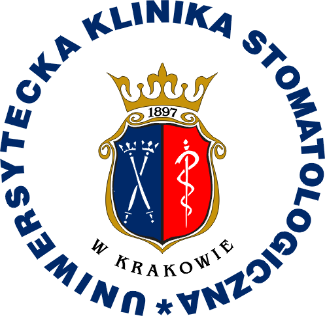 